Wildcat Masters Invitational (Including The Maehr Mile)
Lexington, Kentucky
February 24 and March 3, 2019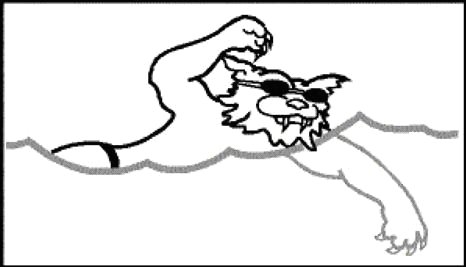 2019 Wildcat Masters Invitational Entry Form*If you provide your email address, receipt of your entry form will be acknowledged, and you will be notified when heat and psych sheets are available. Please write legibly!	PARTICIPANT WAIVER AND RELEASE OF LIABILITY,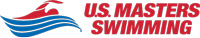 ASSUMPTION OF RISK AND INDEMNITY AGREEMENTFor and in consideration of United States Masters Swimming, Inc. (“USMS”) allowing me, the undersigned, to participate in any USMS sanctioned or approved activity, including swimming camps, clinics, and exhibitions; learn-to-swim programs; swimming tryouts; fitness and training programs (including dryland training); swim practices and workouts (for both pool and open water); pool meets; open water competitions; local, regional, and national competitions and championships (both pool and open water); and related activities (“Event” or “Events”); I, for myself, and on behalf of my spouse, children, heirs and next of kin, and any legal and personal representatives, executors, administrators, successors, and assigns, hereby agree to and make the following contractual representations pursuant to this Waiver and Release of Liability, Assumption of Risk and Indemnity Agreement (the “Agreement”);I hereby certify and represent that (i) I am in good health and in proper physical condition to participate in the Events; and (ii) I have not been advised of any medical conditions that would impair my ability to safely participate in the Events. I agree that it is my sole responsibility to determine whether I am sufficiently fit and healthy enough to participate in the Events.I acknowledge the inherent risks associated with the sport of swimming. I understand that my participation involves risks and dangers, which include, without limitation, the potential for serious bodily injury, sickness and disease, permanent disability, paralysis and death (from drowning or other causes); loss of or damage to personal property and equipment; exposure to extreme conditions and circumstances; accidents involving other participants, event staff, volunteers or spectators; contact or collision with natural or manmade objects; dangers arising from adverse weather conditions; imperfect water conditions; water and surface hazards; facility issues; equipment failure; inadequate safety measures; participants of varying skill levels; situations beyond the immediate control of the Event organizers; and other undefined, not readily foreseeable and presently unknown risks and dangers (“Risks”). I understand that these Risks may be caused in whole or in part by my own actions or inactions, the actions or inactions of others participating in the Events, or the negligent acts or omissions of the Released Parties defined below, and I hereby expressly assume all such Risks and responsibility for any damages, liabilities, losses or expenses that I incur as a result of my participation in any Events.I agree to be familiar with and to abide by the Rules and Regulations established by USMS, including any safety regulations. I accept sole responsibility for my own conduct and actions while participating in the Events.I hereby Release, Waive and Covenant Not to Sue, and further agree to Indemnify, Defend and Hold Harmless the following parties: USMS, its members, clubs, workout groups, event hosts, employees, and volunteers (including, but not limited to, event directors, coaches, officials, judges, timers, safety marshals, lifeguards, and support boat owners and operators); the USMS Swimming Saves Lives Foundation; USMS Local Masters Swimming Committees (LMSCs); the Event organizers and promoters, sponsors and advertisers; pool facility, lake and property owners or operators hosting the Events; law enforcement agencies and other public entities providing support for the Events; and each of their respective parent, subsidiary and affiliated companies, officers, directors, partners, shareholders, members, agents, employees, and volunteers (individually and collectively, the “Released Parties”), with respect to any liability, claim(s), demand(s), cause(s) of action, damage(s), loss or expense (including court costs and reasonable attorneys’ fees) of any kind or nature (“Liability”) which may arise out of, result from, or relate in any way to my participation in the Events, including claims for Liability caused in whole or in part by the negligent acts or omissions of the Released Parties. I further agree that if, despite this Agreement, I, or anyone on my behalf, makes a claim for Liability against any of the Released Parties, I will indemnify, defend and hold harmless each of the Released Parties from any such Liabilities which any may be incurred as the result of such claim.I hereby warrant that I am of legal age and competent to enter into this Agreement, that I have read this Agreement carefully, understand its terms and conditions, acknowledge that I will be giving up substantial legal rights by signing it (including the rights of my spouse, children, heirs and next of kin, and any legal and personal representatives, executors, administrators, successors, and assigns), acknowledge that I have signed this Agreement without any inducement, assurance, or guarantee, and intend for my signature to serve as confirmation of my complete and unconditional acceptance of the terms, conditions and provisions of this Agreement. This Agreement represents the complete understanding between the parties regarding these issues and no oral representations, statements, or inducements have been made apart from this Agreement. If any provision of this Agreement is held to be unlawful, void, or for any reason unenforceable, then that provision shall be deemed severable from this Agreement and shall not affect the validity and enforceability of any remaining provisions.	Revised 07/01/2014Sanctioned by:Kentucky Local Masters Swimming Committee for United States Masters SwimmingKentucky Local Masters Swimming Committee for United States Masters SwimmingLocation:Lancaster Aquatic Center at the University of KentuckyLancaster Aquatic Center at the University of KentuckyFacility:25 yards by 176 foot indoor pool; competition will be held in one 25-yard competition course (eight lanes each); water depth, 6 to 15 feet in competition lanes; nonturbulent lane dividers; separate warm-down area, four lanes. The primary timing system will be  automatic timing (Colorado Timing System with scoreboard). The official times from this meet will be submitted for USMS records and USMS Top 10 consideration. Balcony seating for 500. Telephone (859) 257-SWIM, ext. 1. The length of the competition course without a bulkhead is in compliance and on file with USMS in accordance with articles 105.1.7 and 107.2.1.25 yards by 176 foot indoor pool; competition will be held in one 25-yard competition course (eight lanes each); water depth, 6 to 15 feet in competition lanes; nonturbulent lane dividers; separate warm-down area, four lanes. The primary timing system will be  automatic timing (Colorado Timing System with scoreboard). The official times from this meet will be submitted for USMS records and USMS Top 10 consideration. Balcony seating for 500. Telephone (859) 257-SWIM, ext. 1. The length of the competition course without a bulkhead is in compliance and on file with USMS in accordance with articles 105.1.7 and 107.2.1.Meet director:Meg Smath; cellphone (859) 333-1819; email megster1956@gmail.com or msmath@uky.eduMeg Smath; cellphone (859) 333-1819; email megster1956@gmail.com or msmath@uky.eduSchedule:Sunday, February 24, 2019: warm-ups at 8:30 a.m.; meet starts at 9:00 a.m. (ET) with event 1Sunday, March 3, 2019: warm-ups at 8:30 a.m.; meet starts at 9:00 a.m. (ET) with event 2; event 3 will start no earlier than 10:30 a.m.Sunday, February 24, 2019: warm-ups at 8:30 a.m.; meet starts at 9:00 a.m. (ET) with event 1Sunday, March 3, 2019: warm-ups at 8:30 a.m.; meet starts at 9:00 a.m. (ET) with event 2; event 3 will start no earlier than 10:30 a.m.Entry fee:Entry fee depends on whether entry is online, on paper, or a deck entry and whether the entry is for session 1 on February 24 (The Maehr Mile) only, for session 2 on March 3 (remaining events) only, or for both sessions. Session 1 only: $10 (online), $12 (paper), or $15 (deck entry). Session 2 only: $40 (online), $45 (paper), or $50 (deck entry). Both sessions: $45 (online), $50 (paper), or $55 (deck entry). Deck entries will be accepted for both sessions and all events.Entry fee depends on whether entry is online, on paper, or a deck entry and whether the entry is for session 1 on February 24 (The Maehr Mile) only, for session 2 on March 3 (remaining events) only, or for both sessions. Session 1 only: $10 (online), $12 (paper), or $15 (deck entry). Session 2 only: $40 (online), $45 (paper), or $50 (deck entry). Both sessions: $45 (online), $50 (paper), or $55 (deck entry). Deck entries will be accepted for both sessions and all events.Online entry:You may enter the meet online, and charge your entry fee to a credit card (Visa or MasterCard only). Go to https://www.ClubAssistant.com/club/meet_information.cfm?c=1202&smid=11190 to access online entry. Please note: Your credit card will be charged by “Club Assistant Event Billing.” Online entry fees are nonrefundable.You may enter the meet online, and charge your entry fee to a credit card (Visa or MasterCard only). Go to https://www.ClubAssistant.com/club/meet_information.cfm?c=1202&smid=11190 to access online entry. Please note: Your credit card will be charged by “Club Assistant Event Billing.” Online entry fees are nonrefundable.T-shirt:Each pre-entered swimmer will receive a commemorative meet T-shirt. Extra T-shirts may be available for sale toward the end of the meet, subject to availability.Each pre-entered swimmer will receive a commemorative meet T-shirt. Extra T-shirts may be available for sale toward the end of the meet, subject to availability.About the Maehr Mile:Event 1 (session 1), The Maehr Mile, is in memory of our teammate, Dave Maehr, who loved to swim the mile.Event 1 (session 1), The Maehr Mile, is in memory of our teammate, Dave Maehr, who loved to swim the mile.Make checks payable to:Wildcat Masters Swim TeamWildcat Masters Swim TeamPostmark deadline:For session 1 (event 1, The Maehr Mile): Monday, February 18, 2019; all entries postmarked after this date will be considered deck entries. For session 2 (events 2–35): Monday, February 25, 2019; all entries postmarked after this date will be considered deck entries.For session 1 (event 1, The Maehr Mile): Monday, February 18, 2019; all entries postmarked after this date will be considered deck entries. For session 2 (events 2–35): Monday, February 25, 2019; all entries postmarked after this date will be considered deck entries.Mail to:2019 Wildcat Masters Invitational, Lancaster Aquatic Center, 416 Complex Dr., University of Kentucky, Lexington, KY 40506-0219. Warning: UK mail delivery can be slow. Please make sure you mail your entry in time to be received before the deadline. If you think your entry will not arrive by the deadline, please email the meet director at either of the addresses above. Better yet, bypass the snail mail and enter online!2019 Wildcat Masters Invitational, Lancaster Aquatic Center, 416 Complex Dr., University of Kentucky, Lexington, KY 40506-0219. Warning: UK mail delivery can be slow. Please make sure you mail your entry in time to be received before the deadline. If you think your entry will not arrive by the deadline, please email the meet director at either of the addresses above. Better yet, bypass the snail mail and enter online!Eligibility:All swimmers must be USMS-registered before warm-up starts on Sunday, February 24, 2019, at 8:30 a.m. for session 1, or Sunday, March 3, 2019, at 8:30 a.m. for session 2. All swimmers are responsible for their USMS cards and may be required to show them upon request by officials in order to compete in the meet. All paper meet entry forms must be accompanied by a copy of the swimmer’s current USMS registration card.Each swimmer is eligible to swim a maximum of seven individual events for the meet (one event on February 24 plus six events on March 3), plus relays.The age reported on your entry form must reflect your actual age as registered with USMS.All swimmers must be USMS-registered before warm-up starts on Sunday, February 24, 2019, at 8:30 a.m. for session 1, or Sunday, March 3, 2019, at 8:30 a.m. for session 2. All swimmers are responsible for their USMS cards and may be required to show them upon request by officials in order to compete in the meet. All paper meet entry forms must be accompanied by a copy of the swimmer’s current USMS registration card.Each swimmer is eligible to swim a maximum of seven individual events for the meet (one event on February 24 plus six events on March 3), plus relays.The age reported on your entry form must reflect your actual age as registered with USMS.Deck entries:Deck entries will be accepted until 8:45 a.m. for session 1, event 1 (The Maehr Mile) and session 2, event 2 (the 500 free), and until 10:00 a.m. for all remaining individual events.Deck entries will be accepted until 8:45 a.m. for session 1, event 1 (The Maehr Mile) and session 2, event 2 (the 500 free), and until 10:00 a.m. for all remaining individual events.Lane assignments:Each event will be seeded by the pre-entered seed time of each swimmer, with the slowest heats first. No time (NT) will be seeded in the slower heats. Swimmers will be seeded according to time, regardless of age or gender. Men and women will be seeded separately, except for The Maehr Mile and the 500 yard freestyle.Each event will be seeded by the pre-entered seed time of each swimmer, with the slowest heats first. No time (NT) will be seeded in the slower heats. Swimmers will be seeded according to time, regardless of age or gender. Men and women will be seeded separately, except for The Maehr Mile and the 500 yard freestyle.Team reps:All USMS-registered clubs and SKY workout groups should inform the meet director of one official team representative before the start of events 1 or 2 or upon the team’s arrival.All USMS-registered clubs and SKY workout groups should inform the meet director of one official team representative before the start of events 1 or 2 or upon the team’s arrival.Relays:All relays will be deck-entered. Team representatives or coaches will be responsible for all relay entries and picking up the official relay entry form and be responsible for printing legibly all information asked for, and each swimmer’s name as registered with USMS, age, and gender on the form.All relays will be deck-entered. Team representatives or coaches will be responsible for all relay entries and picking up the official relay entry form and be responsible for printing legibly all information asked for, and each swimmer’s name as registered with USMS, age, and gender on the form.Awards:Awards will be given to the top scoring visiting team in small, medium, and large divisions. Divisions will be determined after close of entries. Individual awards will be given for first through eighth place by age groups and gender from 18-24 through 100+, and relays for first through eighth place by age groups 19+, 25+, 35+, 45+, 55+, 65+, 75+, 85+, and 95+.Awards will be given to the top scoring visiting team in small, medium, and large divisions. Divisions will be determined after close of entries. Individual awards will be given for first through eighth place by age groups and gender from 18-24 through 100+, and relays for first through eighth place by age groups 19+, 25+, 35+, 45+, 55+, 65+, 75+, 85+, and 95+.Points:Points will be awarded by age group, men and women being scored separately.Individual: First through eighth, 9-7-6-5-4-3-2-1.Relays: First through eighth, 18-14-12-10-8-6-4-2.Points will be awarded by age group, men and women being scored separately.Individual: First through eighth, 9-7-6-5-4-3-2-1.Relays: First through eighth, 18-14-12-10-8-6-4-2.Protests:Any protest concerning seedings, awards, final results, eligibility, scoring, or entries must be addressed to the meet director or referee (USMS rule 102.16). The protest can be made by the team representative only.Any protest concerning seedings, awards, final results, eligibility, scoring, or entries must be addressed to the meet director or referee (USMS rule 102.16). The protest can be made by the team representative only.Entry forms:Swimmers on USMS-registered clubs, note the name of your club on your entry form and relay cards. Swim Kentucky Masters swimmers, note the name of your club and workout group on your entry form and relay forms. No fax entries accepted!Swimmers on USMS-registered clubs, note the name of your club on your entry form and relay cards. Swim Kentucky Masters swimmers, note the name of your club and workout group on your entry form and relay forms. No fax entries accepted!Facility restrictions:No smoking in the building. No alcoholic beverages in the building. Children must be supervised at all times. No glass bottles on deck.No smoking in the building. No alcoholic beverages in the building. Children must be supervised at all times. No glass bottles on deck.Directions:The Lancaster Aquatic Center is located off of University and Complex Drives.From U.S. 60 (Versailles Rd.), turn right on Mason-Headley Rd., which becomes Waller Ave. at Harrodsburg Rd. Keep going straight. Waller becomes Cooper Dr. at Nicholasville Rd. Keep going straight. Turn left at University Drive. The aquatic center is in the Seaton Building on the right.From I-64 and I-75, take U.S. 68 (Paris Pike-Broadway) all the way through town to West Maxwell St. and turn left. Take Maxwell St. to Rose St., and turn right. Take Rose St. to Columbia Avenue, and turn left. Take Columbia to Woodland Avenue, and turn right. Take Woodland Avenue to Hilltop Avenue and turn right. Take Hilltop to University Drive and turn left. Go straight at the stop sign at Huguelet Drive. The aquatic center is in the Seaton Building on the left, just past Complex Drive.The Lancaster Aquatic Center is located off of University and Complex Drives.From U.S. 60 (Versailles Rd.), turn right on Mason-Headley Rd., which becomes Waller Ave. at Harrodsburg Rd. Keep going straight. Waller becomes Cooper Dr. at Nicholasville Rd. Keep going straight. Turn left at University Drive. The aquatic center is in the Seaton Building on the right.From I-64 and I-75, take U.S. 68 (Paris Pike-Broadway) all the way through town to West Maxwell St. and turn left. Take Maxwell St. to Rose St., and turn right. Take Rose St. to Columbia Avenue, and turn left. Take Columbia to Woodland Avenue, and turn right. Take Woodland Avenue to Hilltop Avenue and turn right. Take Hilltop to University Drive and turn left. Go straight at the stop sign at Huguelet Drive. The aquatic center is in the Seaton Building on the left, just past Complex Drive.Parking:Where you CAN park on weekends during a swim meet:Fridays after 3:30 pm and on Saturdays and Sundays: NO PERMIT REQUIRED in the following areas:E lots(unless noted on sign) and Parking Structure #1 at University and Cooper Drive; entrance is located off Hospital Drive.Commonwealth Stadium parking lots including C6 and K lots and the KET lot located across Alumni Drive and Stadium.Parking Structure #2 (three-story garage at the W.T. Young Library).E lot only off Columbia Drive, behind front entrance to W.T. Young Library. Turn left as you enter. Park in E lot only. No R lot, as 24-hour towing is in effect.Paying lot: Parking Structure #7, at the corner of Complex and Sport Complex Drives.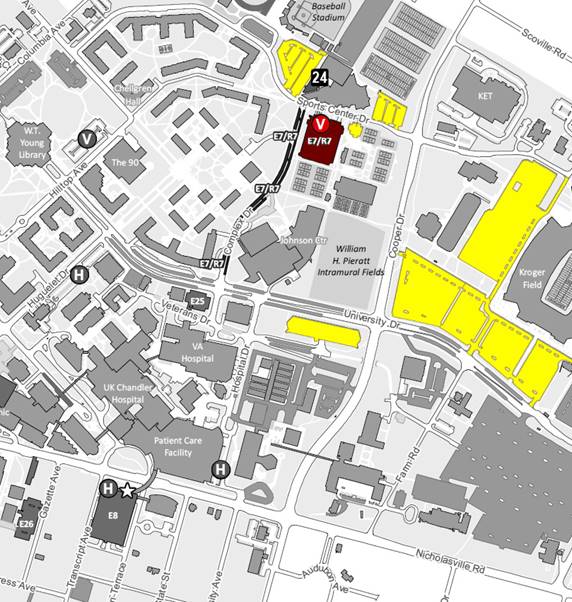 Where you CANNOT park during a weekend swim meet:University Drive; must have any valid UK parking pass on Saturday and Sunday.Complex Drive and Sports Center Drive for R-3 spaces and other R-3 lots. These spaces are controlled 24 hours, seven days a week for R3 permits (Blanding and Kirwan residents only).Where you CAN park on weekends during a swim meet:Fridays after 3:30 pm and on Saturdays and Sundays: NO PERMIT REQUIRED in the following areas:E lots(unless noted on sign) and Parking Structure #1 at University and Cooper Drive; entrance is located off Hospital Drive.Commonwealth Stadium parking lots including C6 and K lots and the KET lot located across Alumni Drive and Stadium.Parking Structure #2 (three-story garage at the W.T. Young Library).E lot only off Columbia Drive, behind front entrance to W.T. Young Library. Turn left as you enter. Park in E lot only. No R lot, as 24-hour towing is in effect.Paying lot: Parking Structure #7, at the corner of Complex and Sport Complex Drives.Where you CANNOT park during a weekend swim meet:University Drive; must have any valid UK parking pass on Saturday and Sunday.Complex Drive and Sports Center Drive for R-3 spaces and other R-3 lots. These spaces are controlled 24 hours, seven days a week for R3 permits (Blanding and Kirwan residents only).Order of EventsOrder of EventsOrder of EventsSession 1: Sunday, February 24, 2019
(warm-up at 8:30 a.m.; meet begins at 9:00 a.m.)1	1650 yard freestyle (The Maehr Mile)Session 2: Sunday, March 3, 2019
(warmup at 8:30 a.m.; meet begins at 9:00 a.m.)Session 1: Sunday, February 24, 2019
(warm-up at 8:30 a.m.; meet begins at 9:00 a.m.)1	1650 yard freestyle (The Maehr Mile)Session 2: Sunday, March 3, 2019
(warmup at 8:30 a.m.; meet begins at 9:00 a.m.)Session 1: Sunday, February 24, 2019
(warm-up at 8:30 a.m.; meet begins at 9:00 a.m.)1	1650 yard freestyle (The Maehr Mile)Session 2: Sunday, March 3, 2019
(warmup at 8:30 a.m.; meet begins at 9:00 a.m.)2	500 yard freestyle2	500 yard freestyle23-24	200 yard backstroke3*	200 yard medley relays3*	200 yard medley relays25-26	400 yard individual medley5-6	200 yard individual medley5-6	200 yard individual medley27-28	50 yard freestyle7-8	50 yard butterfly7-8	50 yard butterfly29-30	100 yard breaststroke9-10	100 yard backstroke9-10	100 yard backstroke31-32	100 yard butterfly11-12	200 yard breaststroke11-12	200 yard breaststroke33-34	100 yard individual medley13-14	100 yard freestyle13-14	100 yard freestyle35	200 yard freestyle relays15-16	50 yard backstroke15-16	50 yard backstroke17-18	200 yard butterfly17-18	200 yard butterfly19-20	50 yard breaststroke19-20	50 yard breaststroke21-22	200 yard freestyle21-22	200 yard freestyleNameNameClub/workout groupClub/workout groupAgeBirthdateGenderGenderAddressAddressAddressAddressCityCityStateZipHome phoneOffice phoneEmail*Email*USMS #Attach copy of USMS cardAttach copy of USMS cardAttach copy of USMS cardEmergency contact name and phone number:Emergency contact name and phone number:Emergency contact name and phone number:Emergency contact name and phone number:Entry fee (circle one): Session 1 only $12 / Session 2 only $45 / Both sessions $50Entry fee (circle one): Session 1 only $12 / Session 2 only $45 / Both sessions $50Entry fee (circle one): Session 1 only $12 / Session 2 only $45 / Both sessions $50Entry fee (circle one): Session 1 only $12 / Session 2 only $45 / Both sessions $50Session 1Session 1Session 1Session 1Session 1Event #Women’s Seed TimesEventMen’s Seed TimesEvent #11650 Y freestyle (Maehr Mile)1Session 2Session 2Session 2Session 2Session 2Event #Women’s Seed TimesEventMen’s Seed TimesEvent #2500 Y freestyle23Do not enter on this form 200 Y medley relaysDo not enter on this form35200 Y IM6750 Y butterfly89100 Y backstroke1011200 Y breaststroke1213100 Y freestyle141550 Y backstroke1617200 Y butterfly181950 Y breaststroke2021200 Y freestyle2223200 Y backstroke2425400 Y IM262750 Y freestyle2829100 Y breaststroke3031100 Y butterfly3233100 Y IM3435Do not enter on this form200 Y freestyle relaysDo not enter on this form35Last NameFirst NameMISex (circle) M       FSex (circle) M       FDate of Birth (mm/dd/yy)Street Address, City, State, ZipStreet Address, City, State, ZipStreet Address, City, State, ZipStreet Address, City, State, ZipStreet Address, City, State, ZipStreet Address, City, State, ZipSignature of ParticipantSignature of ParticipantSignature of ParticipantSignature of ParticipantDate SignedDate Signed